Утверждаю								Организатор питания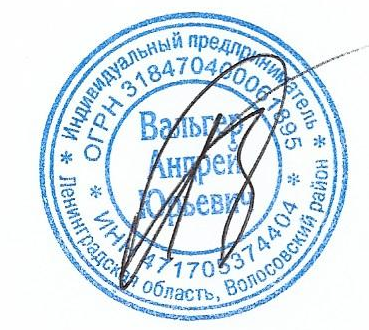 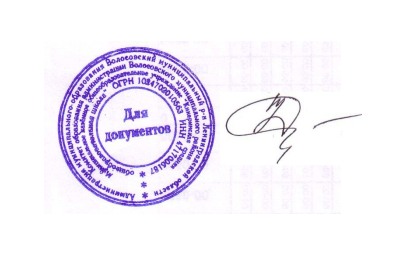 Директор школы  Т.Е.Дьячкова					ИП Вальгер А.Ю.31 января 2023г.2 деньвозрастной категории 7-11 летвозрастной категории 7-11 летвозрастной категории 12 лет и старшевозрастной категории 12 лет и старшеПрием пищи, наименование блюдаПрием пищи, наименование блюдаМасса порцииЦЕНАРУБМасса порцииЦЕНАРУБ2 день2 день2 деньЗавтракЗавтракЗавтракЗавтракКаша вязкая пшенная молочная с маслом сливочным2052225524Какао с молоком20010Хлеб пшеничный404302Яблоко100227012Молоко200ОбедОбедОбедОбедОгурец свежий506506Борщ с капустой картофелем, курой и сметаной200/5/517250/15/1017Котлеты рыбные (минтай)90339033Картофель отварной с маслом  сливочным1501218014Компот из смеси сухофруктов20061954Хлеб ржано-пшеничный403503Итого за деньИтого за деньИтого за день125125